Taraniuk IlliaGeneral details:Certificates:Experience:Position applied for: 3rd OfficerDate of birth: 02.08.1995 (age: 22)Citizenship: UkraineResidence permit in Ukraine: YesCountry of residence: UkraineCity of residence: OdessaContact Tel. No: +38 (048) 533-11-37 / +38 (066) 076-92-27E-Mail: Taraniukillia@gmail.comU.S. visa: NoE.U. visa: NoUkrainian biometric international passport: Not specifiedDate available from: 01.11.2016English knowledge: ExcellentMinimum salary: 2500 $ per month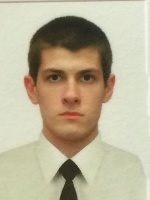 DocumentNumberPlace of issueDate of expiryCivil passportKM737234Rozdilna00.00.0000Seamanâs passportAB523100ODESSA19.11.2018Tourist passportEX723493Odessa06.11.2023TypeNumberPlace of issueDate of expirySecurity Awarness Training for Shipboard Personel11115/2014-AOdessa14.03.2019Security training for seafarers with designated security duties12387/2014-AOdessa14.03.2019Radar and ARPA1293/2015-AOdessa14.05.2020ECDIS2735/2015-AOdessa12.05.2020Medical First Aid on Board Ship2833Odessa28.04.2020Advanced Fire Fighting4022Odessa29.04.2020Proficiency in survival craft and rescue boats other than fast rescue boats23562Odessa27.04.2020Safety familiarization basic training and instruction for all seafarers29703Odessa24.04.2020Bridge resourse management6725Odessa30.04.2020COC Radio Operator13021/2015/07Nikolaev18.05.2020Endorsement13021/2015/07Nikolaev18.05.2020COC Navigator13022/2015/07Nikolaev28.06.2020Endorsement13022/2015/07Nikolaev28.06.2020Yellow Fever466Odessa13.08.2024PositionFrom / ToVessel nameVessel typeDWTMEBHPFlagShipownerCrewingOrdinary Seaman28.12.2015-27.07.2016Star-IIBulk Carrier168845199MaltaMediabeauty Maritime LtdGlobal OdessaOrdinary Seaman22.08.2014-19.04.2015ALAYAGeneral Cargo165005873PanamaUniversal MarineGlobal OdessaDeck Cadet01.06.2014-15.08.2014KentavrTug Boat600kwtUkraineOdessa ShipingOdessa ShipingDeck Cadet10.06.2013-31.08.2013NovatorTug Boat75-UkraineOdessa ShipingOdessa Shiping